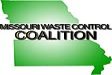 CERTIFICATE OF ATTENDANCEI hereby certify that ____________________________________ attended the Missouri Waste Control Coalition Environmental Conference at Margaritaville Lake Resort in Osage Beach, Missouri on July 10 – July 11, 2023.This conference provided for a total of 10 hours of continuing education. 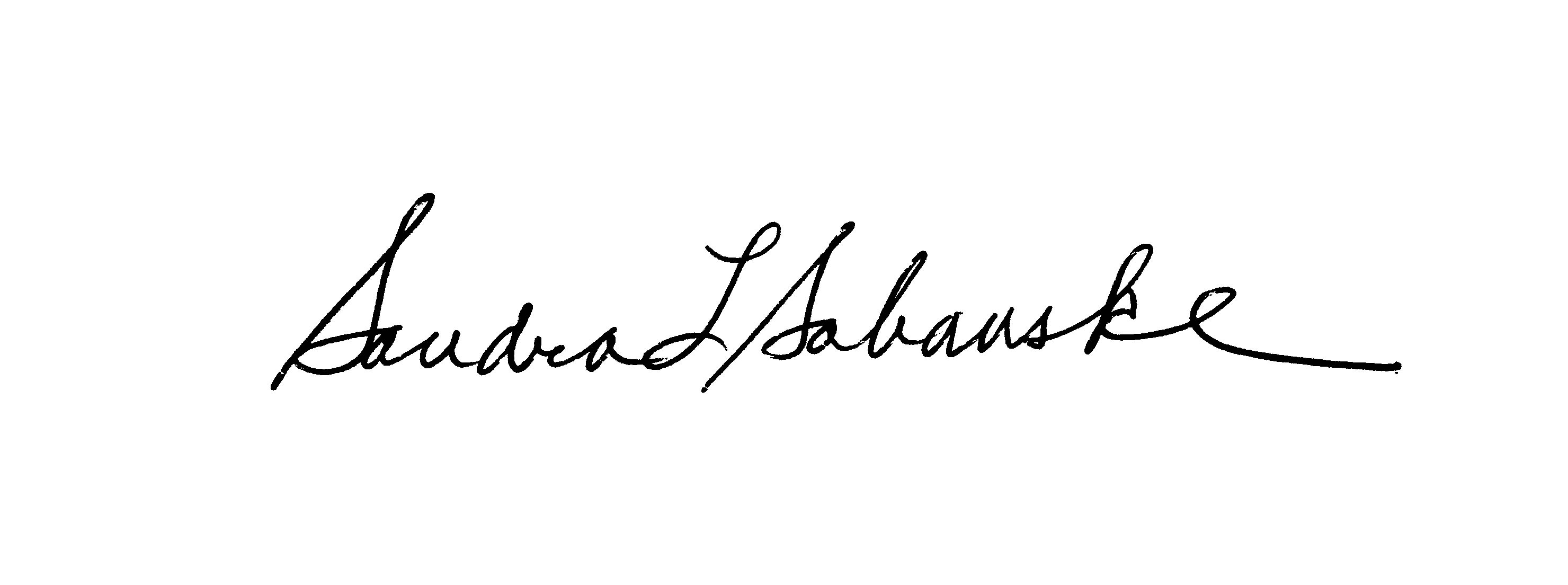 						Sandra L. Sabanske						Executive DirectorDated:  July 11, 2023